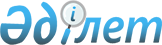 Об утверждении Правил прохождения учетной регистрации микрофинансовых организаций, а также ведения и исключения из реестра микрофинансовых организаций
					
			Утративший силу
			
			
		
					Постановление Правления Национального Банка Республики Казахстан от 24 декабря 2012 года № 386. Зарегистрировано в Министерстве юстиции Республики Казахстан 4 февраля 2013 года № 8319. Утратило силу постановлением Правления Национального Банка Республики Казахстан от 28 ноября 2019 года № 227.
      Сноска. Утратило силу постановлением Правления Национального Банка РК от 28.11.2019 № 227 (вводится в действие с 01.01.2020).

      Сноска. Заголовок в редакции постановления Правления Национального Банка РК от 24.09.2018 № 216 (вводится в действие по истечении двадцати одного календарного дня после дня его первого официального опубликования).
      В соответствии с Законом Республики Казахстан от 26 ноября 2012 года "О микрофинансовых организациях" Правление Национального Банка Республики Казахстан ПОСТАНОВЛЯЕТ:
      1. Утвердить прилагаемые Правила прохождения учетной регистрации микрофинансовых организаций, а также ведения и исключения из реестра микрофинансовых организаций.
      Сноска. Пункт 1 в редакции постановления Правления Национального Банка РК от 24.09.2018 № 216 (вводится в действие по истечении двадцати одного календарного дня после дня его первого официального опубликования).


      2. Настоящее постановление вводится в действие по истечении десяти календарных дней после дня его первого официального опубликования. Правила прохождения учетной регистрации микрофинансовых организаций, а также ведения и исключения из реестра микрофинансовых организаций
      Сноска. Заголовок Правила в редакции постановления Правления Национального Банка РК от 24.09.2018 № 216 (вводится в действие по истечении двадцати одного календарного дня после дня его первого официального опубликования).
       Настоящие Правила прохождения учетной регистрации микрофинансовых организаций, а также ведения и исключения из реестра микрофинансовых организаций (далее - Правила) разработаны в соответствии с Законом Республики Казахстан от 26 ноября 2012 года "О микрофинансовых организациях" (далее - Закон) и определяют порядок прохождения учетной регистрации микрофинансовых организаций, а также ведения реестра и исключения из реестра микрофинансовых организаций.
      Сноска. Преамбула в редакции постановления Правления Национального Банка РК от 24.09.2018 № 216 (вводится в действие по истечении двадцати одного календарного дня после дня его первого официального опубликования).


      1. Учетная регистрация микрофинансовых организаций (далее – учетная регистрация) – включение микрофинансовой организации в реестр микрофинансовых организаций в соответствии со статьей 14 Закона и Правилами.
      2. Для прохождения учетной регистрации микрофинансовая организация представляет в филиал Национального Банка Республики Казахстан (далее - Филиал) по месту нахождения микрофинансовой организации заявление по форме согласно приложению 1 к Правилам с приложением следующих документов:
      1) документ, подтверждающий уплату сбора за прохождение учетной регистрации;
      2) копии документов, подтверждающих оплату уставного капитала, а также сведения о соблюдении минимального размера собственного капитала по форме согласно приложению 2 к Правилам;
      3) положение о службе внутреннего контроля (при наличии);
      4) бизнес-план, который раскрывает:
      стратегию деятельности микрофинансовой организации;
      определение сегмента рынка, на который ориентирована микрофинансовая организация (потенциальные потребители услуг, текущая ситуация и прогноз их доли на рынке в динамике);
      виды услуг (предоставление микрокредита, оказание консультационных услуг по вопросам, связанным с деятельностью по предоставлению микрокредитов и (или) другой вид деятельности, предусмотренный статьей 19 Закона);
      план маркетинга (формирования клиентуры), включающий анализ текущей ситуации, рекламу услуг, меры по обеспечению качества предоставляемых услуг, меры по формированию и стимулированию потребностей потребителей;
      источники финансирования деятельности организации (средства учредителей, привлеченные средства, гранты или другие средства);
      5) сведения об учредителе (участнике) заявителя по формам согласно приложению 3 к Правилам, сведения о первом руководителе (членах) исполнительного органа, главном бухгалтере (при наличии) по форме согласно приложению 4 к Правилам по состоянию на дату, предшествующую дате представления заявления;
      6) копия правил предоставления микрокредитов, утвержденных высшим органом микрофинансовой организации;
      7) копию договора о предоставлении информации, заключенного с кредитным бюро с государственным участием в соответствии с Законом Республики Казахстан от 6 июля 2004 года "О кредитных бюро и формировании кредитных историй в Республике Казахстан";
      8) копия налоговой декларации за последние три года, отражающая доходы по выданным микрокредитам и исчисленную сумму корпоративного подоходного налога (представляется микрофинансовыми организациями, созданными в результате перегистрации или реорганизации микрокредитных организаций).
      Сноска. Пункт 2 редакции постановления Правления Национального Банка РК от 26.02.2018 № 27 (вводится в действие по истечении двадцати одного календарного дня после дня его первого официального опубликования); с изменением, внесенным постановлением Правления Национального Банка РК от 24.09.2018 № 216 (вводится в действие по истечении двадцати одного календарного дня после дня его первого официального опубликования).


       2-1. Заявление, удостоверенное электронной цифровой подписью лица, уполномоченного на подачу заявления, с приложением документов, указанных в пункте 2 Правил, представляется микрофинансовой организацией в электронном виде через веб-портал "электронного правительства".
      Документы, предусмотренные подпунктом 2) пункта 2 Правил, представляются в электронном виде, документы, предусмотренные подпунктами 1), 3), 4), 5), 6), 7), 8) пункта 2 Правил, представляются в виде электронных копий документов в формате PDF.
      Сноска. Правила дополнены пунктом 2-1 в соответствии с постановлением Правления Национального Банка РК от 24.04.2015 № 57 (вводится в действие по истечении двадцати одного календарного дня после дня его первого официального опубликования); в редакции постановления Правления Национального Банка РК от 24.09.2018 № 216 (вводится в действие по истечении двадцати одного календарного дня после дня его первого официального опубликования).


       3. Микрофинансовая организация в случаях изменения места нахождения, указанного в заявлении, а также внесения изменений и дополнений в документы, указанные в подпункте 5) пункта 2 Правил, представляет измененные и (или) дополненные документы в Филиал в течение пятнадцати рабочих дней со дня внесения таких изменений и дополнений.
      Сноска. Пункт 3 в редакции постановления Правления Национального Банка РК от 28.01.2016 № 12 (вводится в действие по истечении десяти календарных дней после дня его первого официального опубликования).


      4. Филиалы по месту нахождения микрофинансовых организаций ведут реестр микрофинансовых организаций по форме согласно приложению 5 к Правилам.
      В срок, установленный пунктом 10 Правил, Филиал вносит микрофинансовую организацию в реестр микрофинансовых организаций, направляет в Национальный Банк Республики Казахстан (далее – Национальный Банк) информацию о внесении микрофинансовых организаций, прошедших учетную регистрацию, в реестр микрофинансовых организаций для размещения на интернет-ресурсе Национального Банка и уведомляет микрофинансовую организацию о внесении в реестр микрофинансовых организаций либо направляет мотивированный ответ в письменном виде о причинах отказа в учетной регистрации.
      Сноска. Пункт 4 в редакции постановления Правления Национального Банка РК от 28.10.2016 № 257 (вводится в действие по истечении двадцати одного календарного дня после дня его первого официального опубликования).


      4-1. Регистрационный номер в реестре микрофинансовых организаций содержит 9 (девять) знаков и состоит из следующей структуры - ФФ.ГГ.ННН, где: ФФ – код Филиала, проставляемый в соответствии с Кодами Филиалов Национального Банка Республики Казахстан, используемыми при учетной регистрации микрофинансовых организаций, согласно приложению 6 к Правилам;
      ГГ – 2 (две) последние цифры текущего года;
      ННН – порядковый номер учетной регистрации микрофинансовой организации.
      Каждый календарный год порядковый номер учетной регистрации микрофинансовой организации начинается с 001. Нумерация учетной регистрации Филиалами ведется самостоятельно.
      Если порядковый номер учетной регистрации превышает трехзначное число (999 (девятьсот девяносто девять)), допускается использование четырехзначного числа порядкового номера (НННН).
      Сноска. Правила дополнены пунктом 4-1 в соответствии с постановлением Правления Национального Банка РК от 28.10.2016 № 257 (вводится в действие по истечении двадцати одного календарного дня после дня его первого официального опубликования).


      5. Филиал направляет в Национальный Банк информацию, предусмотренную пунктом 4 Правил, не позднее 1 (одного) рабочего дня до окончания срока, предусмотренного пунктами 10 и 11 Правил.
      Сноска. Пункт 5 в редакции постановления Правления Национального Банка РК от 28.10.2016 № 257 (вводится в действие по истечении двадцати одного календарного дня после дня его первого официального опубликования).


      6. Отказ в учетной регистрации производится по основаниям, предусмотренным статьей 15 Закона.
      В случае отказа в учетной регистрации юридическое лицо, зарегистрированное в качестве микрофинансовой организации, принимает меры, предусмотренные в пункте 2 статьи 15 Закона.
      7. Исключение из реестра микрофинансовых организаций производится Филиалом по основаниям, предусмотренным статьей 16 Закона.
      Письменное уведомление об исключении из реестра микрофинансовых организаций в течение семи календарных дней со дня исключения направляется Филиалом микрофинансовой организации по адресу, указанному в заявлении.
      Сноска. Пункт 7 в редакции постановления Правления Национального Банка РК от 16.07.2014 № 109 (порядок введения в действие см. п. 2).


      8. Филиал в течение 5 (пяти) рабочих дней со дня принятия решения об исключении микрофинансовой организации из реестра микрофинансовых организаций направляет в Национальный Банк сведения об исключении микрофинансовой организации из реестра микрофинансовых организаций по форме согласно приложению 7 к Правилам для размещения на интернет-ресурсе Национального Банка.
      Сноска. Пункт 8 в редакции постановления Правления Национального Банка РК от 28.10.2016 № 257 (вводится в действие по истечении двадцати одного календарного дня после дня его первого официального опубликования).


      9. Филиал рассматривает заявление для прохождения учетной регистрации в течение тридцати рабочих дней со дня представления полного пакета документов.
      10. С 1 января 2016 года срок, указанный в пункте 4 и 9 Правил, составляет пятнадцать рабочих дней.
      11. Повторно представленное заявление рассматривается Филиалом в течение тридцати рабочих дней.
      12. Исключен постановлением Правления Национального Банка РК от 24.09.2018 № 216 (вводится в действие по истечении двадцати одного календарного дня после дня его первого официального опубликования).

       13. Исключен постановлением Правления Национального Банка РК от 24.09.2018 № 216 (вводится в действие по истечении двадцати одного календарного дня после дня его первого официального опубликования).

      


      Сноска. Приложение 1 в редакции постановления Правления Национального Банка РК от 24.09.2018 № 216 (вводится в действие по истечении двадцати одного календарного дня после дня его первого официального опубликования).        _______________________________________________________________________
             (полное наименование уполномоченного органа по государственному
       _______________________________________________________________________
 регулированию, контролю и надзору финансового рынка и финансовых организаций)
       от _____________________________________________________________________
                         (полное наименование заявителя)                                            Заявление
             Прошу произвести учетную регистрацию в качестве микрофинансовой организации
       Сведения о заявителе:
       1. Место нахождения заявителя
________________________________________________________________________________
                   (индекс, город, район, область, улица, номер дома, офиса)
________________________________________________________________________________
             (телефон, факс, адрес электронной почты, интернет-ресурс при наличии)
       2. Перечень направляемых документов, количество экземпляров и листов по каждому из них:
_______________________________________________________________________________
_______________________________________________________________________________
       Подтверждаю, что прилагаемые к заявлению документы и информация были
проверены и являются достоверными и полными.
       Согласен на использование сведений, составляющих охраняемую законом тайну,
содержащихся в информационных системах.
       Фамилия, имя, отчество (при его наличии), должность лица, уполномоченного на
подачу заявления __________________
      Сноска. Приложение 2 в редакции постановления Правления Национального Банка РК от 24.09.2018 № 216 (вводится в действие по истечении двадцати одного календарного дня после дня его первого официального опубликования). Сведения о соблюдении минимального размера собственного капитала
      Сноска. Приложение 3 в редакции постановления Правления Национального Банка РК от 24.09.2018 № 216 (вводится в действие по истечении двадцати одного календарного дня после дня его первого официального опубликования).              Сведения об учредителе (участнике) заявителя (для юридического лица)
             __________________________________________________________________
                         (полное наименование заявителя)
             1.Учредитель (участник) заявителя
______________________________________________________________________________
                         (полное наименование)
       Место нахождения
______________________________________________________________________________
                         (почтовый индекс, адрес)
       Реквизиты связи
______________________________________________________________________________
______________________________________________________________________________
             (номера телефона и факса, адрес электронной почты (при ее наличии)
       Сведения о государственной регистрации (перерегистрации) 
_______________________________________________________________________________
             (наименование документа, номер и дата выдачи, кем выдан)
       Резидент (нерезидент) Республики Казахстан 
_______________________________________________________________________________
       Основной вид деятельности
_______________________________________________________________________________
       2. Доля участия в уставном капитале заявителя 
_______________________________________________________________________________
       3. Размер собственного капитала учредителя (участника) заявителя перед внесением
денег в долю участия в уставном капитале заявителя и сумма, внесенная в оплату доли
участия в уставном капитале заявителя
_______________________________________________________________________________
_______________________________________________________________________________
       4. Сведения об участии учредителя (участника) заявителя в создании и деятельности
иных юридических лиц в качестве участника, акционера, с указанием полных наименований
и мест нахождения юридических лиц:
_______________________________________________________________________________
_______________________________________________________________________________
       5. Сведения о промышленных, банковских, финансовых группах, холдингах,
концернах, ассоциациях, консорциумах, в которых участвует учредитель (участник)
заявителя, с указанием полных наименований, мест нахождения организаций
_______________________________________________________________________________
_______________________________________________________________________________
       6. Сведения о руководителе учредителя (участника) заявителя: 
_______________________________________________________________________________
                   (фамилия, имя, отчество (при его наличии)
"____" _____________ 20 __ года.
Подпись руководителя учредителя (участника) заявителя 
_____________________________              Сведения об учредителе (участнике) заявителя (для физического лица)
       __________________________________________________________________________
                               (полное наименование заявителя)
             1. Учредитель (участник) заявителя 
________________________________________________________________________________
________________________________________________________________________________
                         (фамилия, имя, отчество (при его наличии)
       Дата рождения
________________________________________________________________________________
       Гражданство
_______________________________________________________________________________
       Данные документа, удостоверяющего личность 
________________________________________________________________________________
             (наименование документа, номер, серия и дата выдачи, кем выдан)
       Место жительства
_______________________________________________________________________________
_______________________________________________________________________________
                         (почтовый индекс, адрес)
       Реквизиты связи
_______________________________________________________________________________
_______________________________________________________________________________
             (номер телефона, адрес электронной почты (при ее наличии)
       Место работы (с указанием адреса), должность
_______________________________________________________________________________
_______________________________________________________________________________
       2. Доля участия в уставном капитале заявителя
_______________________________________________________________________________
_______________________________________________________________________________
       3. Сведения об участии учредителя (участника) заявителя в создании и деятельности 
иных юридических лиц в качестве участника, акционера, с указанием полных наименований
и мест нахождения юридических лиц:
________________________________________________________________________________
       4. Сведения о наличии непогашенной или неснятой судимости:
_______________________________________________________________________________;
       5. Сведения, когда лицо ранее являлось первым руководителем или учредителем 
микрофинансовой организации в период не более чем за один год до принятия 
уполномоченным органом по государственному регулированию, контролю и надзору 
финансового рынка и финансовых организаций решения об исключении из реестра данной
микрофинансовой организации.
"____" ____________ 20 __ года.
Подпись учредителя (участника) заявителя
________________________
      Сноска. Текст в правом верхнем углу приложения 4 в редакции постановления Правления Национального Банка РК от 24.09.2018 № 216 (вводится в действие по истечении двадцати одного календарного дня после дня его первого официального опубликования).
      Форма
      Сноска. Приложение 4 в редакции постановления Правления Национального Банка РК от 28.10.2016 № 257 (вводится в действие по истечении двадцати одного календарного дня после дня его первого официального опубликования).


      Сведения о первом руководителе (членах) исполнительного органа,
      главном бухгалтере (при наличии) ____________________________________
                                          (указывается должность работника
                                             микрофинансовой организации
                                 и наименование микрофинансовой организации)
      1. Общие сведения:
      Сведения об участии заявителя в создании и деятельности иных юридических лиц в качестве участника, акционера:
      2. Профессиональные данные:
      Сведения о трудовой деятельности:
      3. Другие сведения: 
      Я, ___________________________________________________________,
      (фамилия, имя, отчество (при его наличии))
      подтверждаю, что настоящая информация была мною проверена и является
      достоверной и полной ____________________.
      (подпись, дата)
      Сноска. Приложение 5 в редакции постановления Правления Национального Банка РК от 24.09.2018 № 216 (вводится в действие по истечении двадцати одного календарного дня после дня его первого официального опубликования). Реестр микрофинансовых организаций по состоянию на "___" ____________ 20 __ года
      Сноска. Текст в правом верхнем углу приложения 6 в редакции постановления Правления Национального Банка РК от 24.09.2018 № 216 (вводится в действие по истечении двадцати одного календарного дня после дня его первого официального опубликования).

      Сноска. Правила дополнены Приложением 6 в соответствии с постановлением Правления Национального Банка РК от 28.10.2016 № 257 (вводится в действие по истечении двадцати одного календарного дня после дня его первого официального опубликования). Коды Филиалов Национального Банка Республики Казахстан, используемые при учетной регистрации микрофинансовых организаций
      Форма
      Сноска. Правила дополнены приложением 7 в соответствии с постановлением Правления Национального Банка РК от 28.10.2016 № 257 (вводится в действие по истечении двадцати одного календарного дня после дня его первого официального опубликования); в редакции постановления Правления Национального Банка РК от 24.09.2018 № 216 (вводится в действие по истечении двадцати одного календарного дня после дня его первого официального опубликования).

 Сведения об исключении микрофинансовой организации из реестра микрофинансовых организаций по состоянию на "____" ___________ 20 __ года
					© 2012. РГП на ПХВ «Институт законодательства и правовой информации Республики Казахстан» Министерства юстиции Республики Казахстан
				
Председатель
Национального Банка
Г. МарченкоУтверждены
постановлением Правления
Национального Банка
Республики Казахстан
от 24 декабря 2012 года № 386Приложение 1
к Правилам прохождения
учетной регистрации
микрофинансовых организаций,
а также ведения и исключения
из реестра микрофинансовых
организацийФормаПриложение 2
к Правилам прохождения
учетной регистрации
микрофинансовых организаций,
а также ведения и исключения
из реестра микрофинансовых
организацийФорма
Наименование микрофинансовой организации
Дата
Размер собственного капитала (в тысячах тенге)Приложение 3
к Правилам прохождения
учетной регистрации
микрофинансовых организаций,
а также ведения и исключения
из реестра микрофинансовых
организацийФорма 1Форма 2Приложение 4
к Правилам прохождения
учетной регистрации
микрофинансовых организаций,
а также ведения и исключения
из реестра микрофинансовых
организаций
Фамилия, имя, отчество (при его наличии)
___________________________________________________________________
___________________________________________________________________
   (в полном соответствии с документом, удостоверяющим личность,
    в случае изменения фамилии, имени, отчества - указать, когда
              и по какой причине они были изменены)
Дата и место рождения
___________________________________________________________________
___________________________________________________________________
Постоянное место жительства, номера телефонов
___________________________________________________________________
___________________________________________________________________
      (указать подробный адрес, номера служебного, домашнего,
       контактного телефонов, включая код населенного пункта)
Гражданство
Полные реквизиты документа, удостоверяющего личность
___________________________________________________________________
___________________________________________________________________
___________________________________________________________________
№
Наименование и место нахождения юридического лица
Уставные виды деятельности юридического лица
Доля участия должностного лица в уставном капитале юридического лица, количество акций и процентное соотношение акций, принадлежащих должностному лицу, к общему количеству голосующих акций юридического лица
Образование, в том числе профессиональное  образование, соответствующее профилю работы
___________________________________________________________________
___________________________________________________________________
___________________________________________________________________
___________________________________________________________________
___________________________________________________________________
    (указать наименование и место нахождения учебного заведения,
      факультета или отделения, период обучения, присвоенную
           квалификацию, реквизиты диплома об образовании)
Дополнительное образование, в том числе курсы повышения квалификации в сфере, в которой работает, ученые степени
___________________________________________________________________
___________________________________________________________________
___________________________________________________________________
___________________________________________________________________
___________________________________________________________________
___________________________________________________________________
___________________________________________________________________
___________________________________________________________________
(указать наименование и место нахождения учебного заведения, период
       обучения, реквизиты диплома об образовании, сертификат,
                        свидетельства)
Имеющиеся достижения
___________________________________________________________________
___________________________________________________________________
(указать информацию по данному вопросу, например, название научных
публикаций, участие в научных разработках, законопроектах и другое)
Другая информация, имеющая отношение к данному вопросу 
___________________________________________________________________
___________________________________________________________________
__________________________________________________________________
      (указывается информация, характеризующая профессиональную
                   компетентность кандидата)
№
Период работы (месяц, год)
Наименование организации, занимаемые должности и должностные обязанности
Наличие непогашенной или неснятой судимости
Да/нет
(если да, то указать дату и номер приговора о привлечении к уголовной ответственности, статью Уголовного кодекса Республики Казахстан от 16 июля 1997 года либо Уголовного кодекса Республики Казахстан от 3 июля 2014 года)
Наличие данных об отстранении органами надзора от выполнения служебных обязанностей за нарушение законодательства Республики Казахстан
Да/нет (если да, то указать дату и наименование органа, применившего данную меру)
Ранее являлся первым руководителем или учредителем микрофинансовой организации в период не более чем за один год до принятия уполномоченным органом по государственному регулированию, контролю и надзору финансового рынка и финансовых организаций решения об исключении из реестра данной микрофинансовой организации
Наименование организации, должность, период работы
Привлекался ли в качестве ответчика как руководитель микрофинансовой организации в судебные разбирательства по вопросам оказания финансовых услуг
(указать дату, наименование организации - ответчика в судебном разбирательстве, рассматриваемый вопрос и решение суда) 
Другая информация, имеющая отношение к данному вопросу
(указывается произвольно)Приложение 5
к Правилам прохождения
учетной регистрации
микрофинансовых организаций,
а также ведения и исключения
из реестра микрофинансовых
организацийФорма
№
Присвоенный регистрационный номер
Наименование микрофинансовой организации
Бизнес идентификационный номер микрофинансовой организации
Фамилия, имя, отчество (при его наличии) руководителя
Адрес
Номер телефона, факс, адрес электронной почты, интернет-ресурс (при наличии)
Дата включения в реестрПриложение 6
к Правилам прохождения
учетной регистрации
микрофинансовых организаций,
а также ведения и исключения
из реестра микрофинансовых
организаций
№
Филиал Национального Банка Республики Казахстан
Код Филиала Национального Банка Республики Казахстан
1
2
3
1
Центральный филиал (город Астана)
53
2
Алматинский городской филиал 
05
3
Алматинский областной филиал
41
4
Акмолинский филиал
24
5
Актюбинский филиал 
03
6
Атырауский филиал
12
7
Восточно-Казахстанский филиал
09
8
Жамбылский филиал
14
9
Западно-Казахстанский филиал
49
10
Карагандинский филиал
18
11
Костанайский филиал
27
12
Кызылординский филиал
21
13
Мангистауский филиал
29
14
Павлодарский филиал
32
15
Северо-Казахстанский филиал
36
16
Южно-Казахстанский филиал
58Приложение 7
к Правилам прохождения
учетной регистрации
микрофинансовых организаций,
а также ведения и исключения
из реестра микрофинансовых
организаций 
№
Присвоенный регистрационный номер
Наименование микрофинансовой организации
Бизнес идентификационный номер микрофинансовой организации
Адрес
Дата исключения из реестра
Основание